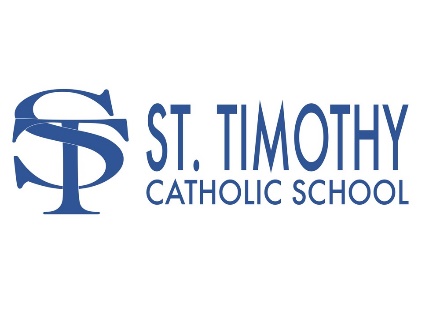 Tiger ClubPlease only enroll in Tiger Club if you absolutely have no other alternative.Full-Time Monthly:	4-5 Days per week:		$170 per child per monthPart-Time Monthly:	2-3 Days per week:		$140 per child per monthDrop-in Rate:		$20 per dayLate Pick-up Fee:	$1 per minute after 6:00Payments can be made weekly, monthly, or yearly. Weekly payments must be received by no later than the Thursday of the following week. Monthly payments must be received by the end of the first week of the following month. Late fees will be $10 per week or $30 per month (if past due date).There is no registration feePayments can be made one of three ways:Personal check at the school. Please send payment into the office (1070 Thomas Lane, Columbus, Ohio 43220) labeled ‘St. Timothy Tiger Club’.Bank check- please send the payment into the school office (1070 Thomas Lane, Columbus, Ohio 43220) labeled ‘St. Timothy Tiger Club’.FACTS- parents can have the Tiger Club payment be added into their monthly FACTS tuition statements for St. Timothy School.Enrollment of special needs children including consultation with Special education staff- ALL children are welcome to attend Tiger Club. All children must be able to participate as a member of a group. If your child requires one on one attention, the Tiger Club is not a good option for childcare. The Tiger Club will make every reasonable effort to service a child with a disability regardless of the disability. The Tiger Club coordinator will work closely with the St. Timothy School Intervention Specialist to accommodate and work with students with special needs.Maintenance of staff/child ratios and supervision: Staff ratios shall be at least one staff member caring for eighteen school children who are five years old but no more than eleven years old. When one to eighteen children are in attendance, one staff member or responsible individual who is at least eighteen years old shall be in attendance and, at a minimum, at least one other responsible individual shall be accessible in the building in which the program is located.Tiger Club RegistrationPlease complete each blank. Write N/A if item is not applicable.School Child attends: ____________________________	___	Date of admission: _______________Child’s name: _____________________________________	Date of birth: ___________________Address: _________________________________________	Home phone: ___________________Parent/Guardian Name: _____________________________	Cell Phone: _____________________Home address: _____________________________________	Home Phone: ___________________Business address: ___________________________________	Business phone: _________________Please circle which phone number should be used 1st 2nd 3rd to reach you while your child is in the program.Cell   1  2   3 		Home   1   2   3 		Business   1  2   3 Parent #2/Guardian Name: _____________________________	Cell Phone: _____________________Home address: _____________________________________	Home Phone: ___________________Business address: ___________________________________	Business phone: _________________Please circle which phone number should be used 1st 2nd 3rd to reach you while your child is in the program.Cell   1  2   3 		Home   1   2   3 		Business   1  2   3Authorized Persons to Pick Up Child in Case of Emergency (Please Print)Person(s) NOT permitted to pick up this child (Please Print)Person(s) PERMITTED to pick up this child (Please Print)Activity Plan to allow a child to leave the program:Child’s Medical InformationPermission to provide first aid and transportation to an emergency facility if needed:Parent/guardian signature _________________________________________________________________________If you do not want your child transported to an emergency facility or provided first aid, describe procedures to follow:____________________________________________________________________________________________________________________________________________________________________________________________________________________________________________________________________________________Parent/Guardian Signature: ________________________________________________Printed Name: ____________________________________________________________Date:_____________________________________________________________________NameHome PhoneCell Phone Relationship to StudentNameRestraint papers or divorce decree attachedYes       NoYes       NoNameHome PhoneCell Phone Relationship to StudentDestination/ActivityEst. Time of DepartureEst. Time of ReturnDates for AgreementAuthorized Pick Up PersonPhysician Name:                                    Dentist Name:                             Other health care provider:Phone                                                      Phone                                          PhoneMedical/Health Needs:Allergies and Treatments:Diet Restrictions:Medications:Note- A Medication form must be completed for each medication administered while in attendance in this program